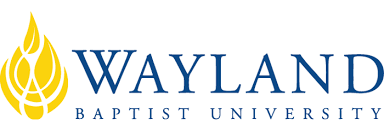 School of NursingWayland Baptist University exists to educate students in an academically challenging, learning-focused, and distinctively Christian environment for professional success and service to God and humankind.  Course:  NURS 5307 Legal and Ethical Issues in Nursing EducationTerm:   SPRING – 1ST  8 WeeksFaculty:  Dr. Charlene J. SmithOffice phone number:  830-312-7173;    Mobile:  210-240-3032 (Preferable)Office hours:  To Be AnnouncedClass Meeting Time and Location:  OnlineCatalog Description:  Examination of the legal and ethical issues that affect the delivery of quality nursing education to nursing students by the nurse educator.Student Learning OutcomesAt the conclusion of this course, the student will be able to: 1. Evaluate ethical principles related to faculty and student rights and responsibilities.2. Apply ethical decision-making processes to an educational dilemma.3. Recognize the elements of the legal process; rights, claims, and decisions.4. Analyze legal issues commonly encountered by faculty and academic administrators.  5. Use best legal practices as a framework to evaluate and resolve selected faculty and     student educational issues..Prerequisites:  NoneRequired Textbooks and resource materials:American Psychological Association (2019).  Publication Manual, 7th Edition, Washington, D.C.Glasgow, Mary Ellen Smith,  Dreher, H.Michael, Dahnke, & Micharl D. Gyllenhammer (2021). Legal and Ethical Issues in Nursing Education; An Essential Guide.  New York, NY: Springer.ISBN:978-0-8261-6192-5 (Print)978-0-8261-6193-2 (eBook)Optional materials: To Be AnnouncedAttendance Requirements:  The University expects students to actively participate in the online course.  There are no scheduled meetings.  All information pertaining to the course is on the virtual campus website.  The Blackboard learning management system effectively measures participation.  Logging in is your attendance record.  All students must log in at least once a week to the discussion board to be counted as attendance for the week.  If an issue arises which prevents weekly attendance, the instructor must be notified prior to the absence and prior to the due date and time of weekly assignments and/or discussion forums. Statement on Plagiarism and Academic Dishonesty: Wayland Baptist University observes a zero-tolerance policy regarding academic dishonesty. Per University policy as described in the academic catalog, all cases of academic dishonesty will be reported, and second offenses will result in suspension from the University.Disability statement:  In compliance with the Americans with Disabilities Act of 1990 (ADA), it is the policy of Wayland Baptist University that no otherwise qualified person with a disability be excluded from participation in, be denied the benefits of, or be subject to discrimination under any educational program or activity in the university.  The Coordinator of Counseling Services serves as the coordinator of students with a disability and should be contacted concerning accommodation requests at (806) 291-3765.  Documentation of a disability must accompany any request for accommodations.  Course Requirements and Grading Criteria: You must have a 74.5 or higher to pass this courseA= 90-100B= 80-89C= 75-79D= 60-74F= below 60Weekly Case Studies						30%Term Paper #1							25%Term Paper #2							25%Discussion Forum						20%Students shall have protection through orderly procedures against prejudices or capricious academic evaluation.  A student who believes that he or she has not been held to realistic academic standards, just evaluation procedures, or appropriate grading, may appeal the final grade given in the course by using the student grade appeal process described in the Academic Catalog.  Appeals may not be made for advanced placement examinations or course bypass examinations.  Appeals are limited to the final course grade, which may be upheld, raised, or lowered at any stage of the appeal process.  Any recommendation to lower a course grade must be submitted through the Executive Vice President/Provost to the Faculty Assembly Grade Appeals Committee for review and approval.  The Faculty Assembly Grade Appeals Committee may instruct that the course grade be upheld, raised, or lowered to a more proper evaluation.  